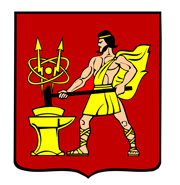 АДМИНИСТРАЦИЯ  ГОРОДСКОГО ОКРУГА ЭЛЕКТРОСТАЛЬМОСКОВСКОЙ   ОБЛАСТИРАСПОРЯЖЕНИЕ _11.08.2022 № __229-р__Об утверждении перечня должностных лиц, уполномоченных на принятие решений о проведении контрольных мероприятий при осуществлении муниципального жилищного контроля на территории городского округа Электросталь Московской областиВ соответствии с Жилищным кодексом Российской Федерации, федеральными законами от 31.07.2021 № 248-ФЗ «О государственном контроле (надзоре) и муниципальном контроле в Российской Федерации», от 06.10.2003 № 131-ФЗ «Об общих принципах организации местного самоуправления в Российской Федерации», Уставом городского округа Электросталь Московской области, в связи с принятием Положения о муниципальном жилищном контроле на территории городского округа Электросталь Московской области, утвержденного решением Совета депутатов городского округа Электросталь Московской области от 21.10.2021 №89/19 (с учетом  изменений от 17.02.2022 №126/25):1. Утвердить перечень должностных лиц Администрации городского округа Электросталь Московской области, уполномоченных на принятие решений о проведении контрольных мероприятий при осуществлении муниципального жилищного контроля на территории городского округа Электросталь Московской области:1.1. Заместитель Главы Администрации городского округа Электросталь Московской области, курирующий вопросы жилищно-коммунального хозяйства; 1.2. Начальник отдела муниципального жилищного контроля Администрации городского округа Электросталь Московской области.2. Контроль за исполнением настоящего распоряжения возложить на заместителя Главы Администрации городского округа Электросталь Московской области            Борисова А.Ю.Глава городского округа                                                                                           И.Ю. Волкова